 ОБ УЧРЕЖДЕНИИ ПЕРИОДИЧЕСКОГО ПЕЧАТНОГО СРЕДСТВА МАССОВОЙ ИНФОРМАЦИИ (ПЕРИОДИЧЕСКОГО ПЕЧАТНОГО ИЗДАНИЯ) «ОФИЦИАЛЬНЫЙ ВЕСТНИК МУНИЦИПАЛЬНОГО ОБРАЗОВАНИЯ СЕЛЬСКОГО ПОСЕЛЕНИЯ «КУЗЬЁЛЬ»Руководствуясь Федеральным законом от 06.10.2003 № 131-ФЗ «Об общих принципах организации местного самоуправления в Российской Федерации», Федеральным законом от 09.02.2009 N 8-ФЗ «Об обеспечении доступа к информации о деятельности государственных органов и органов местного самоуправления», Уставом сельского поселения «Кузьёль» муниципального района «Койгородский» Республики Коми, Совет сельского поселения «Кузьёль» РЕШИЛ:1. Учредить в муниципальном образовании сельского поселения «Кузьёль» (далее - муниципальное образование) печатное средство массовой информации - периодическое печатное издание «Официальный вестник муниципального образования сельского поселения «Кузьёль» (далее – периодическое печатное издание) для официального опубликования муниципальных правовых актов, обсуждения проектов муниципальных правовых актов по вопросам местного значения, доведения до сведения жителей муниципального образования официальной информации о социально-экономическом и культурном развитии муниципального образования, о развитии его общественной инфраструктуры и иной официальной информации. 2. Определить учредителем периодического печатного издания администрацию муниципального образования сельского поселения «Кузьёль»3. Тираж периодического печатного издания определяется главным редактором и не может быть менее 3 и более 10 экземпляров.4. Распространение периодического печатного издания для массового ознакомления населения, проживающего на территории муниципального образования сельского поселения «Кузьёль»  осуществляется путем размещения на официальных стендах, установленных на территории муниципального образования в следующих местах:стенд объявлений в здании администрации сельского поселения «Кузьёль»;здание библиотеки по адресу: п. Кузьёль ул. Смоленская ,д.14здание магазина в по адресу: п. Усть-Воктым, ул. Береговая, д.1в здании клуба по адресу: п. Ком, ул. Центральная, д.9Датой официального опубликования муниципального правового акта или соглашения, заключенного между органами местного самоуправления, признается размещение его полного текста в местах, указанных в настоящем пункте решения.Обязательный бесплатный экземпляр рассылается в соответствии с Федеральным законом от 29 декабря 1994 года № 77-ФЗ «Об обязательном экземпляре документов».5. Периодическое печатное издание распространяется на безвозмездной основе.6. Финансирование периодического печатного издания является расходным обязательством муниципального образования сельского поселения «Кузьёль» и финансируется за счет средств бюджета муниципального образования сельского поселения «Кузьёль» при условии выделения бюджетных средств в бюджете муниципального образования сельского поселения «Кузьёль».7. Главе сельского поселения «Кузьёль» утвердить главного редактора периодического печатного издания.8. Администрации сельского поселения «Кузьёль» осуществлять функции редакции, издателя и распространителя периодического печатного издания " Официальный вестник муниципального образования сельского поселения «Кузьёль». 9. Каждый выпуск периодического печатного издания должен содержать следующие сведения:1) наименование (название) периодического печатного издания;2) учредитель (соучредители);3) фамилия, инициалы главного редактора;4) порядковый номер выпуска и дата его выхода в свет;5) индекс - для изданий, распространяемых через предприятия связи;6) тираж;7) цена, либо пометка "Свободная цена", либо пометка "Бесплатно";8) адреса редакции, издателя, типографии. 10. Обнародовать настоящее решение путем его размещения на информационных стендах.11. Решение вступает в силу со дня его официального обнародования.Глава сельского поселения «Кузьёль»                                                              В.П.Шакирова«Кузьёль» сикт овмöдчöминса Сöвет «Кузьёль» сикт овмöдчöминса Сöвет «Кузьёль» сикт овмöдчöминса Сöвет 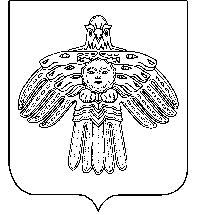 Совет сельского поселения «Кузьёль»Совет сельского поселения «Кузьёль»РЕШЕНИЕПОМШУÖМот13 октября2023 г.№ № II-22/69           (Республика Коми , п. Кузьёль)         (Республика Коми , п. Кузьёль)         (Республика Коми , п. Кузьёль)